
Совет народных депутатов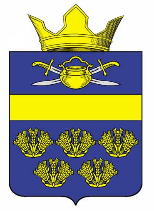 Верхнекурмоярского сельского поселенияКотельниковского муниципального района Волгоградской областиР Е Ш Е Н И Еот « 23 » марта .                                                            № 47/113Об определении схемы Верхнекурмоярскогомногомандатного избирательного округа № 1для проведения выборов депутатов Советанародных депутатов Верхнекурмоярского сельскогопоселения  Котельниковского муниципальногорайона Волгоградской области	В соответствии со ст. 18 Федерального закона от 12.06.2002 года № 67-ФЗ «Об основных гарантиях избирательных прав и права на участие в референдуме граждан Российской Федерации» и ст. 15 Закона Волгоградской области от 06 декабря 2006 года № 1373-ОД «О выборах в органы местного самоуправления    в Волгоградской области», Совет народных депутатов  Верхнекурмоярского сельского поселения Котельниковского муниципального района Волгоградской области          решил:	1. Утвердить схему (приложение 1) и графическое изображение схемы (приложение 2) Верхнекурмоярского многомандатного избирательного округа № 1 для проведения выборов депутатов Совета народных депутатов Верхнекурмоярского сельского поселения Котельниковского муниципального района Волгоградской области. 	2. Опубликовать настоящее Решение в районной газете «Искра»                в пятидневный срок.	3. Решение направить в территориальную избирательную комиссию по Котельниковскому району Волгоградской области.Глава  Верхнекурмоярского 
сельского поселения                                                                          А.С. Мельников                                                                     Приложение № 1к решению Совета народных депутатов Верхнекурмоярского сельского поселения Котельникоского муниципального района Волгоградской областиот 23 марта 2023 года №47/113СХЕМАВерхнекурмоярского многомандатного избирательного округа № 1 для проведения выборов депутатов Совета народных депутатов   Верхнекурмоярского сельского поселения Котельниковского муниципального района Волгоградской областиПриложение № 2к решению Совета народных депутатов Верхнекурмоярского сельского поселения Котельникоского муниципального района Волгоградской областиот 23 марта 2023 года № 47/113Графическое изображение схемы Верхнекурмоярского  многомандатного избирательного округа № 1  для проведения выборов депутатов Совета народных депутатов Верхнекурмоярского сельского поселения Котельниковского муниципального района Волгоградской области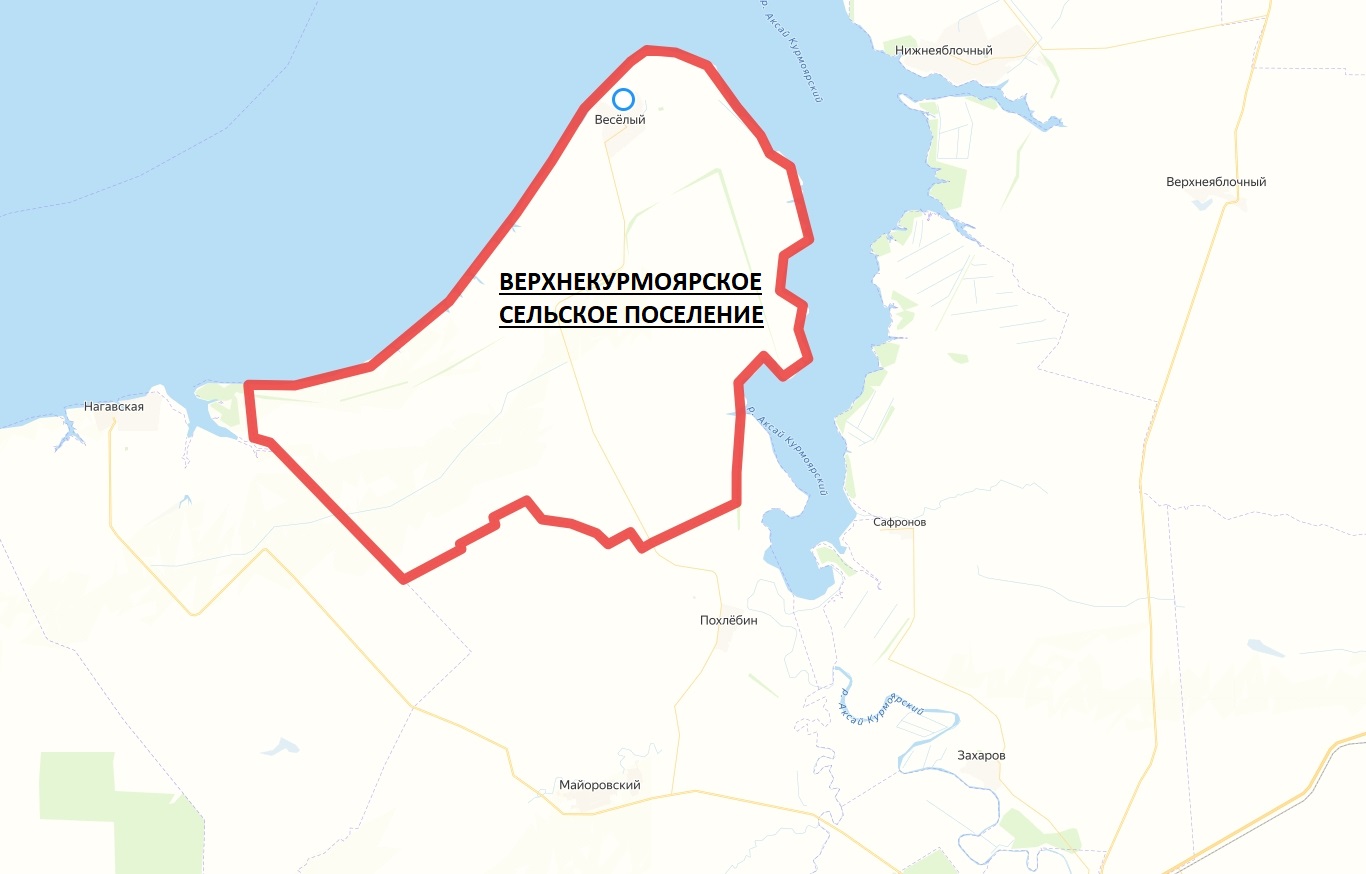 Названиеизбирательногоокруга№округаОписание избирательногоокруга (наименование населенных пунктов, улиц, входящих в избирательный округ)Число избирателей в округеКоличествоизбирательных мандатовВерхнекурмоярский1В границах Верхнекурмоярского сельского поселения: х. Веселый5567итого5567